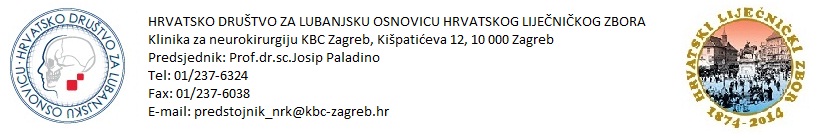  Zagreb, 22.01.2016Zapisnik Sa godišnje skupštine Hrvatskog društva za lubanjsku osnovicu (HDLO) koja je održana 22.01.2016 u prostorijama Klinike za neurokirurgiju KBC Zagreb a pod dnevnim redom :1. Izvješće Uprave društva.2. Program rada za 2016 god.3. Stručne teme – predavanje prof.dr.sc.Mislava Gjurića „Suvremeno liječenje paralize n. facijalisa“4. Razno Skupštini je bilo nazočno 15 članova a predsjedavala je  Uprava društva: Predsjednik: prof. dr sc. J.Paladino,Podpredsjednik: prim.dr.sc. M.Jurlina, Tajnik i rizničar : prim. dr. A.MeladaDruga podpredsjednica : prof. dr. sc. N.Aljinović je bila opravdano odsutna. 1.  Izvješće Uprave društva je podnio Predsjednik prof. dr.sc. J. PaladinoTijekom protekle godine Uprava društva je imala tri neformalna sastanka tijekom kojih su se dogovarale smjernice za rad u aktualnoj godini. Vjerojatno najvažniji događaj protekle godine je bila odluka European Skull Base Society ( ESBS) o službenom prijemu  HDLO u aktivno članstvo – 13.02.2015.Aktualno aktivnih u Društvu je prijavljeno 34 člana. Dogovorena članarina je 200 kuna po članu. 24.01. 2015 je održana i godišnja skupština Društva  sa stručnim dijelom odnosno predavanjem prim.dr. Jurline.Početkom svibnja 2015 god je na poziv Executive Comitee ESBS-a tajnik Društva prim. dr. A.Melada prisustvovao sastanku koji je održan u Amsterdamu. Tijekom sastanka je prezentiran HDLO sa ustrojstvom, planovima rada i brojem članova. Dogovorena je i daljnja suradnja i aktivnosti u sklopu ESBS-a, što je rezultiralo pozivom za održavanje HDLO sekcije tijekom ESBS kongresa u svibnju u Berlinu. Prezentirat ćemo se sa pet radova tijekom jutarnjeg termina od sat vremena 28.05 2016.Pod okriljem HDLO je održan i Simpozij o „Neskretornim tumorima selarne regije „ u okviru Akademije za medicinske znanosti , a pod vodstvom prof. dr. sc. Ž. Gnjidića koji je član našeg Društva. U tijeku je izdavanje knjige sa svim prezentiranim predavanjima. U 10 mj 2015 god. je održan Congress EANS-a ( European Association of Neurologic Surgeons) na kojem smo u okviru Skull Base programa prezentirali dva rada. Financijsko izvješće je podnio tajnik i rizničar društva prim. dr. A.Melada Kao što je spomenuto, pojedinačna članarina iznosi 200 kuna po članu. Od tog iznosa dužni smo odvojiti 1000 kn za godišnju članarinu prema HLZ-u u okviru kojeg i djelujemo. Također smo obavezni i plačati pojedinačnu članarini ESBS u iznosu od 10 E po članu, te financirati ažuriranje web stranice. Nažalost sa prikupljenom članarinom  nismo uspjeli podmiriti sve obaveze, ali zahvaljujući sponzorskoj pomoću uspjeli smo na kraju godine biti fiskalno pozitivni ( 760 kn).2. Za 2016 godinu dogovoreno, je kako je spomenuto, aktivno sudjelovanje na  ESBS kongresu ( jutarnja sekcija HDLO-a sa pozvanim predavačima). U planu je održavanje po potrebi  više neformalnih sastanka Uprave zbog rješavanja aktualnih događanja.  U oktobru bi organizirali u Zagrebu  Simpozij iz područja kirurgije lubanjske osnovice uz sudjelovanje naših ali i  inozemnih priznatih stručnja iz tog područja  (prof.dr. Shekhar iz Seatlle-a USA te kolege iz Slovenije - UHC Ljubljana i SB Maribor). U lipnju 2016 god se održava Congress WFSBS (Worls Federation of Skull Base Sociates)u Osaki, Japan na kojem planiramo sudjelovati  sa pojedinačnim izlaganjima. Godinu bi završili naravno s redovnom godišnjom Skuštinom Društva.3. U stručnom dijelu prof. dr. m. Gjurić je održao vrlo edukativno predavanje „ Suvremeno liečenje paralize n. facijalisa“ na kojem je prikazao ne samo svoja već i iskustva eminentnih kirurga koji se bave ovom problematikom, a zadire ne samo u područje ORL već i neurokirurgije  i plastične kirurgije.4. Svi članovi su zamoljeni da putem e-maila pošalju svoje stručne aktivnosti tikjeom prošle godine što se tiče objave radova i sudjelvanja na sadekvatnim stručnim skupovima. Tajnik HDLO  Prim.dr. A.Melada